Об утверждении Положения о порядке стимулирования труда муниципальных служащих администрации Сутчевского сельского поселения Мариинско-Посадского района 	Руководствуясь Законом  Чувашской Республики от 05 октября . № 62 «О муниципальной службе в Чувашской Республике», Уставом Сутчевского сельского поселения Мариинско-Посадского района Чувашской Республики, Собрание депутатов Сутчевского сельского поселения решило:Утвердить  прилагаемое Положение о порядке стимулирования труда муниципальных служащий администрации Сутчевского сельского поселения Мариинско-Посадского района.Признать утратившим силу решение Собрания депутатов Сутчевского сельского поселения от 08.02.2021г. № С-8/2 «Об утверждении Положения о порядке стимулирования труда муниципальных служащих администрации Сутчевского сельского поселения Мариинско-Посадского района».Положениео порядке стимулирования труда муниципальных служащих администрацииСутчевского сельского поселения Мариинско-Посадского районаНастоящее Положение разработано в соответствии с Федеральным законом от 2 марта . N 25-ФЗ "О муниципальной службе в Российской Федерации", Законом  Чувашской Республики от 05 октября . № 62 «О муниципальной службе в Чувашской Республике»  и устанавливает порядок выплаты ежемесячного денежного поощрения, ежемесячных надбавок к должностному окладу за особые условия муниципальной службы, за выслугу лет, премий, единовременной выплаты при предоставлении ежегодного оплачиваемого отпуска и материальной помощи, а  также иных выплат муниципальным служащим администрации Сутчевского сельского поселения Мариинско-Посадского района Чувашской Республики.Порядок установления должностных окладов.При установлении конкретных размеров должностных окладов учитываются уровень образования, стаж, опыт работы, а также деловые качества муниципальных служащих администрации Сутчевского сельского поселения Мариинско-Посадского района.Конкретные размеры должностных окладов работников устанавливаются отдельным распоряжением администрации Сутчевского сельского поселения Мариинско-Посадского района.Сумма должностных окладов, установленных работникам, не должна превышать месячный фонд по средним должностным окладам всех лиц, замещающих должности муниципальной службы по штатному расписанию (включая вакантные должности).Порядок установления надбавок.Ежемесячная надбавка к должностному окладу муниципальных служащих  администрации Сутчевского сельского поселения Мариинско-Посадского района устанавливается на основании оценки служебной деятельности работника, его участия в решении задач, поставленных перед администрацией Сутчевского сельского поселения Мариинско-Посадского района, сложности выполняемой им работы, ее результативности; а  также с учетом уровня образования, профессии (специальности), специальных знаний, умения и навыков для исполнения должностных обязанностей по соответствующей должности, стажа практической работы по соответствующей специальности, профессии.Размер ежемесячной надбавки к должностному окладу за особые условия службы устанавливаются на основании следующих критериев:исполнение должностных обязанностей в условиях, отличающихся от нормальных (срочность и повышенное качество работ, работа в режиме ненормированного рабочего дня);выполнение сложных и важных работ по осуществлению муниципальной службы;напряженность и высокая производительность труда;проявление инициативы и  творческого подхода к делу;знание и применение компьютерной техники.Указанная надбавка может быть изменена  или отменена на основании распоряжения администрации Сутчевского сельского поселения Мариинско-Посадского района, либо по собственной инициативе при изменении характера работы или в зависимости от результатов деятельности работника.Конкретные размеры надбавок, предусмотренных пунктами 2.1, 2.2 настоящего Положения, устанавливаются распоряжением администрации Сутчевского сельского поселения Мариинско-Посадского района.Размеры указанных надбавок устанавливаются с таким расчетом, чтобы общая сумма выплачиваемых в течение года надбавок не превышала размеров средств, предусмотренных на эти цели в годовом фонде оплаты труда.Ежемесячная надбавка к должностному окладу за выслугу лет устанавливается в зависимости от общего стажа работы в органах местного самоуправления, дающего право на получение указанной надбавки.Размер надбавки к должностному окладу за выслугу лет устанавливается распоряжением администрации Сутчевского сельского поселения Мариинско-Посадского района на основании решения комиссии по установлению стажа, дающего право на выплату надбавки к должностному окладу за выслугу лет.Выплата надбавок к должностному окладу, предусмотренных пунктами 2.1,2.2,2.4 настоящего Положения, производится ежемесячно. Ежемесячное денежное поощрениеЕжемесячное денежное поощрение назначается муниципальным служащим администрации Сутчевского сельского поселения Мариинско-Посадского района, без оформления дополнительного постановления и начисления с учетом фактически отработанного времени в расчетном периоде.При определении размера ежемесячного поощрения учитываются уровень образования, стаж, опыт работы, а также деловые качества муниципальных служащих администрации Сутчевского сельского поселения Мариинско-Посадского района, их участие в решении задач, поставленных перед администрацией Сутчевского сельского поселения Мариинско-Посадского района, сложности выполняемой ими работы, ее результативности, умения и навыков для исполнения должностных обязанностей по соответствующей должности.Размер ежемесячного поощрения устанавливается в пределах средств, предусмотренных по фонду оплаты труда в расчетном периоде. Порядок и условия выплаты денежного поощрения (премии)по итогам работы за месяц, квартал, годВыплата денежного поощрения (премии) по итогам работы за месяц, квартал, год (далее – денежное поощрение) муниципальным служащим администрации Сутчевского сельского поселения Мариинско-Посадского района производится в целях усиления их материальной заинтересованности в своевременном и добросовестном исполнении своих должностных обязанностей, повышении качества выполняемой работы и уровня ответственности за  порученный участок работы.Выплата денежного поощрения (премии) муниципальным служащим администрации Сутчевского сельского поселения Мариинско-Посадского района производится в пределах фонда оплаты труда по результатам работы за месяц, квартал, год, а также единовременно. Основными показателями выплаты денежного поощрения являются:результаты работы администрации Сутчевского сельского поселения Мариинско-Посадского района; успешное и добросовестное выполнение своих должностных обязанностей;применение в работе современных форм и методов организации труда.Выплата денежного поощрения является формой материального стимулирования эффективного и добросовестного труда, а также конкретного вклада работника в успешное выполнение задач, стоящих перед администрацией Сутчевского сельского поселения Мариинско-Посадского района.Выплата денежного поощрения за месяц (ежемесячное денежное поощрение) начисляется работникам в размере месячной нормы из расчета двух окладов на год с учетом фактически отработанного времени в расчетном периоде (16,5% от должностного оклада). Работники, допустившие в истекшем месяце ненадлежащее исполнение должностных обязанностей или нарушившие трудовую дисциплину, могут быть лишены выплат денежного поощрения полностью или частично на основании распоряжения администрации Сутчевского сельского поселения Мариинско-Посадского района.Выплата денежного поощрения по итогам работы за квартал или за год устанавливаются муниципальным  служащим администрации Сутчевского сельского поселения Мариинско-Посадского района в пределах выделенного фонда оплаты труда.При определении размера выплаты денежного поощрения работнику основаниями для снижения его размера (не представления  к выплате денежного поощрения) являются:несоблюдение установленных сроков для выполнения поручения руководства или должностных обязанностей, некачественное их выполнение при отсутствии уважительных причин;недостаточный уровень исполнительской дисциплины; низкая результативность работы;ненадлежащее качество работы с документами и выполнения поручений руководителей;несоблюдение требований внутреннего трудового распорядка.Работникам, уволенным в период, принятый в качестве расчетного для установления размера денежного поощрения, оно за соответствующий период выплачивается за фактически отработанное время и с учетом личного вклада работника в результаты в деятельности администрации Мариинско- Посадского района.Работники, поступившие на работу в течение периода, принятого в качестве расчетного для начисления денежного поощрения, могут быть поощрены с учетом их трудового вклада и фактически отработанного времени.Время нахождения работника в ежегодном отпуске не включается в расчетный период для начисления денежного поощрения.Единовременная выплата денежного поощрения муниципальным служащим администрации Сутчевского сельского поселения Мариинско-Посадского района может осуществляться на выполнение особо важных и ответственных поручений и сложных работ. Единовременная выплата денежного поощрения (премии) устанавливается работникам в конкретном размере распоряжением администрации Сутчевского сельского поселения Мариинско-Посадского района.Выплата денежного поощрения по итогам работы за третий месяц квартала, а также единовременные выплаты денежного поощрения выплачивается только при наличии экономии фонда оплаты труда, исчисленной нарастающим итогом с начала года по распоряжению администрации Сутчевского сельского поселения Мариинско-Посадского района.Денежные средства, предусмотренные годовым фондом оплаты труда по вакантным должностям, могут быть использованы на выплату денежного поощрения другим работникам.Размер денежного поощрения конкретному работнику максимальными размерами не ограничивается.При наличии экономии по фонду оплаты труда, исчисленной нарастающим итогом с начала года, производится дополнительная выплата денежного поощрения.Коэффициент премирования при работе без замечаний оценивается 1,0 (один) балл (100%).При наличии замечаний и упущений в работе по выполнению условий премирования коэффициент премирования за каждый случай может быть снижен на 0,1 балл (10%). При внесении предложений о снижении коэффициента премирования ниже 1,0 балла к ним прилагаются письменное обоснование причин снижения коэффициента и подтверждающие их документы. Не подлежат денежному поощрению муниципальные служащие администрации Сутчевского сельского поселения Мариинско-Посадского района, к которым применено дисциплинарное взыскание в виде выговора в период работы, за который начисляется денежное поощрение, за исключением случаев досрочного снятия дисциплинарного взыскания.Премия начисляется за фактически отработанное время и выплачивается ежемесячно. Размер премии определяется исходя из доли премии, приходящейся на один рубль фактически начисленной зарплаты за каждый квартал по прилагаемой таблице:Примечание:Х – количество месяцев за расчетный период;* - фактические расходы по ФОТ не включаются суммы отпускных, компенсация за неиспользованный отпуск, пособия матерям до 1.5 лет, выплаченная материальная помощь; сумма авансированной премии;Z – фактическая сумма оплаты труда конкретного работника без учета сумм предусмотренных в примечании.    4.14. Выплата премии за месяц, квартал, год главе администрации Сутчевского сельского поселения Мариинско-Посадского района,  производится решением Собрания депутатов Сутчевского сельского поселения Мариинско-Посадского района.	Выплата премии за месяц, квартал, год муниципальным служащим производится на основании распоряжения администрации Сутчевского сельского поселения Мариинско-Посадского района. 4.15.Предложения о выплате премии муниципальным служащим вносятся:	в отношении муниципальных служащих – главой Сутчевского сельского поселения.Глава Сутчевского сельского поселения обязана информировать муниципальным служащим о причинах снижения и (или) лишения премии.Муниципальный служащий имеет право представить главе объяснение по факту, ставшему основанием для лишения его премии.Порядок установления и выплаты материальной помощи Единовременные выплаты при предоставлении ежегодного оплачиваемого отпуска и материальная помощь муниципальным служащим администрации Сутчевского сельского поселения Мариинско-Посадского района в размере до трех должностных окладов выплачивается на основании соответствующего заявления работника и оформляется распоряжением администрации Сутчевского сельского поселения Мариинско-Посадского района, главе администрации Сутчевского сельского поселения Мариинско-Посадского района, решением Собрания депутатов Сутчевского сельского поселения Мариинско-Посадского района	Муниципальным служащим, принятым на работу в текущем году, оказание материальной помощи осуществляется пропорционально полным месяцам, прошедшим с начала исполнения трудовых обязанностей до окончания этого календарного года с учетом норм настоящего ПоложенияПри наличии экономии  фонда оплаты труда дополнительная материальная помощь может быть оказана также при стихийном бедствии и чрезвычайной ситуации; тяжелом материальном положении или заболевании работника; смерти работника; тяжелом заболевании или смерти близкого родственника (родители, дети, муж, жена); рождении ребенка; вступлении в брак; выходе на пенсию; несчастном случае, краже, пожаре; в связи с юбилейной датой (50,55,60 лет со дня рождения), с приложением подтверждающих документов.Решение о выплате такой материальной помощи оформляется распоряжением администрации Сутчевского сельского поселения Мариинско-Посадского района, главе администрации Сутчевского сельского поселения Мариинско-Посадского района,   решением Собрания депутатов Сутчевского сельского поселения Мариинско-Посадского района.Материальная помощь в случае смерти работника выплачивается супругу (супруге), одному из родителей либо другому члену семьи.5.3.	В случае оказания материальной помощи одновременно всем муниципальным служащим администрации Сутчевского сельского поселения выплата производится на основании распоряжения администрации Сутчевского сельского поселения Мариинско-Посадского района без представления заявления.5.4.Общая сумма материальной помощи, выплачиваемая в календарном году
конкретному    муниципальному    служащему   администрации Сутчевского сельского поселения Мариинско-Посадского района максимальными размерами не ограничивается.5.5. Решение о выплате материальной помощи и её размере принимается на
основании   личного    заявления    муниципальным служащим  администрации Сутчевского сельского поселения Мариинско-Посадского района и  оформляется  распоряжением администрации Сутчевского сельского поселения Мариинско-Посадского района.Решение о выплате материальной помощи и ее размере главе администрации Сутчевского сельского поселения Мариинско-Посадского района,  принимается на основании личного заявления муниципального служащего, замещающего должность главы администрации Сутчевского сельского поселения оформляется решением Собрания депутатов Сутчевского сельского поселения Мариинско-Посадского района.5.6. Материальная помощь не выплачивается: - муниципальным служащим, находящимся в отпуске по уходу за ребенком до достижения им возраста трех лет, за исключением случаев, предусмотренных п. 5.2 настоящего Положения; - муниципальным служащим, уволенным из администрации и получившим материальную помощь в текущем календарном году и вновь принятым в этом же году в администрацию Сутчевского сельского поселения Мариинско-Посадского района, за исключением случаев, предусмотренных п. 5.2 настоящего Положения;5.7. Выплата материальной помощи, предусмотренной настоящим Положением, осуществляется в пределах фонда оплаты труда.VI. Порядок единовременной выплаты при предоставлении ежегодного оплачиваемого отпуска    	6.1. При предоставлении ежегодного оплачиваемого отпуска муниципальному служащему выплачивается единовременная выплата в размере одного должностного оклада. 	6.2. Указанная единовременная выплата производится один раз в год по соответствующему заявлению муниципального служащего при предоставлении ему одной из частей ежегодного оплачиваемого отпуска. 	6.3. В случае, если муниципальный служащий  не использовал в течение года своего права на отпуск, данная единовременная выплата производится в конце года.ЧĂВАШ РЕСПУБЛИКИСĔнтĔрвĂрри РАЙОНĚКУКАШНИ ПОСЕЛЕНИЙĚНДЕПУТАТСЕН ПУХĂВĚЙЫШĂНУ30.11.2021 г.   С-24/1№Кукашни  ялě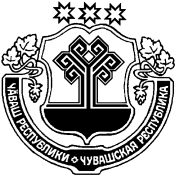 ЧУВАШСКАЯ РЕСПУБЛИКАМАРИИНСКО-ПОСАДСКИЙ РАЙОНСОБРАНИЕ ДЕПУТАТОВСУТЧЕВСКОГО СЕЛЬСКОГОПОСЕЛЕНИЯРЕШЕНИЕ30.11.2021 г. № С-24/1деревня СутчевоГлава Сутчевского сельского поселения С.Ю. ЕмельяноваГодовой фонд оплаты труда без фонда материальной помощиМесячный фонд оплаты труда без материальной помощи (1/3)Плановый ФОТ за соответствующий период без суммы материальной помощи (2*Х) Кассовый расход по ФОТ за расчетный без суммы материальной помощиФонд премирования (3-4) Фактически начисленная заработная плата за расчетный период без учета показателей в примечании*Доля премии на 1 руб. факт. Начисления за расчетный период заработной платы (5-6)Сумма премии и причитающая работнику12345678